              Sn. GİDERİK – Girişimci İnsan Kaynakları Derneği 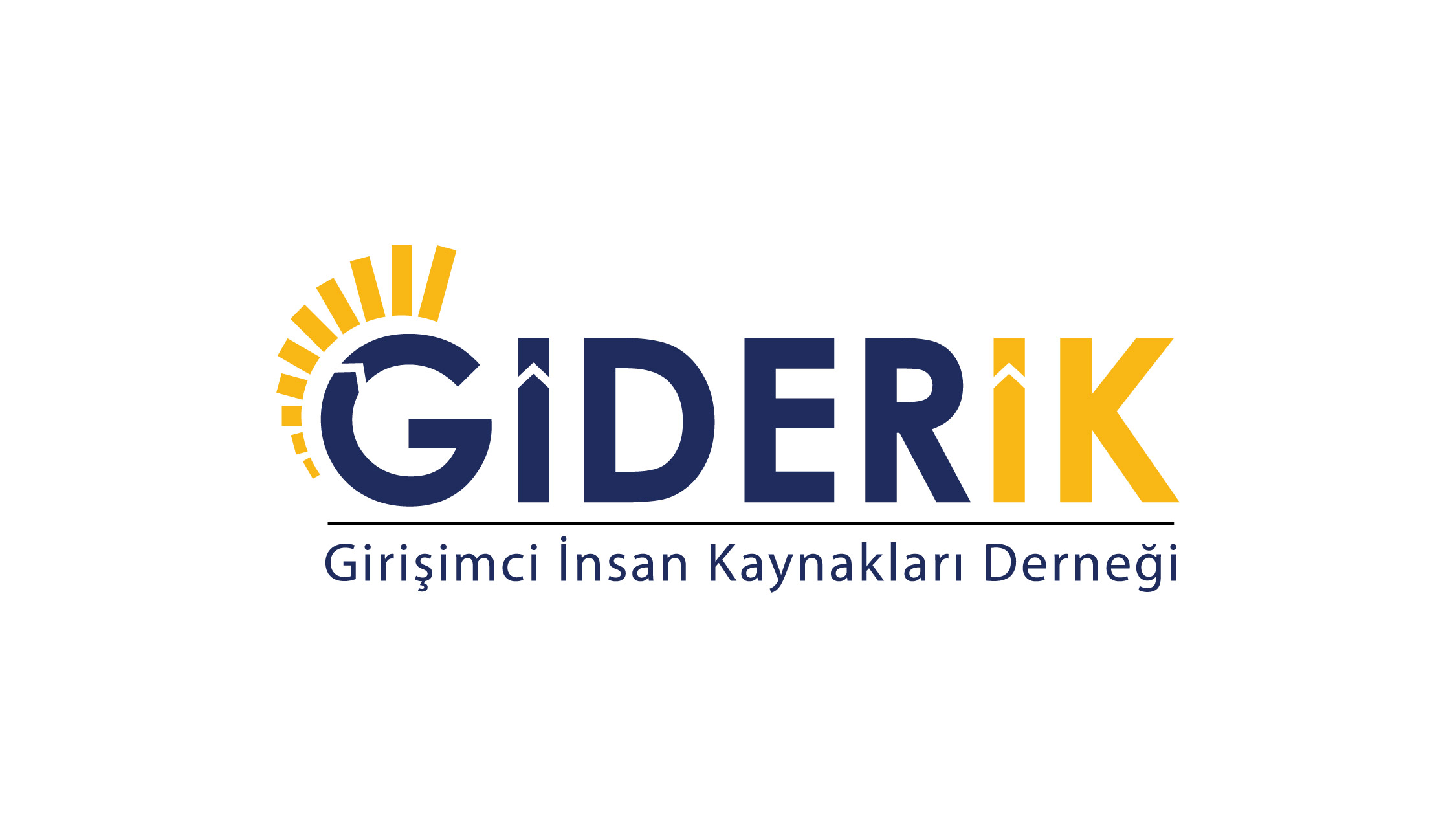 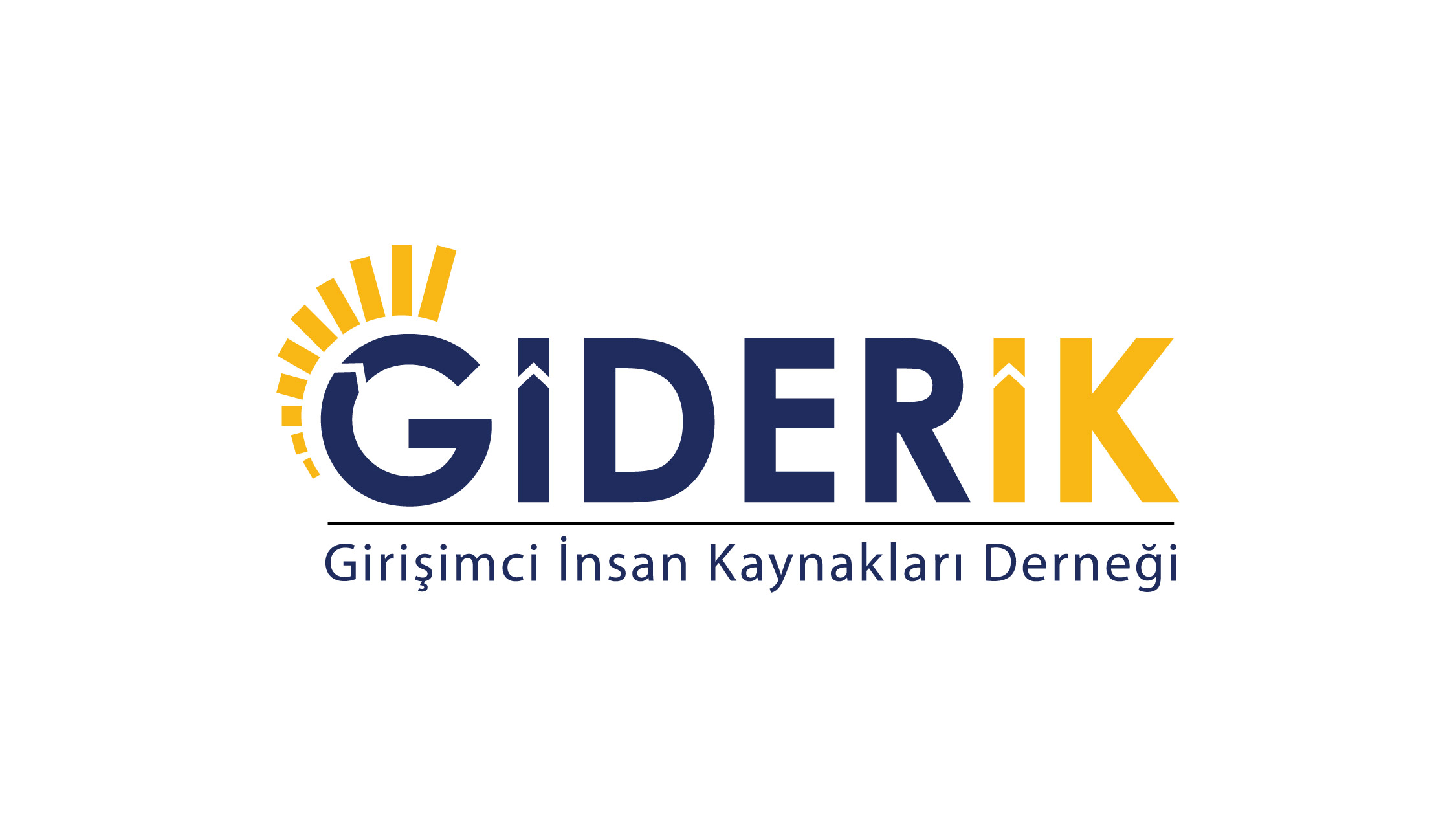               Yönetim Kurulu Başkanlığı’na  MERSİNDernek tüzüğünü okudum. Amaç ve yükümlülüklerini kabul ettim. Derneğinize üye olmak istiyorum. Aidatımı her yıl içinde ödemeyi ve dernek çalışmalarına katkıda bulunacağımı taahhüt eder, üye başvurumun Dernekler Kanunu ve Yönetmeliği ile Derneğiniz Tüzüğüne uygunluğunun incelenerek değerlendirilmesini ve sonucun tarafıma bildirilmesini rica ederim.  	   Başvuru için gerekli olan belgelerim ek’te sunulmaktadır								          Ad Soyad:					                                            İmza:Dernek Üye Referansı  1- …………………………………………………………………………..  2- …………………………………………………………. ……………… ( Yönetim Kurulu Üyesi olması zorunludur)Ekler:1-) Son bir yıl içinde çekilmiş 2 adet fotoğraf (arkaları isim yazılmış olarak)2-) Nüfus cüzdanı fotokopisi3-) Halen okumakta olanlar için öğrenci belgesiÜYELİK BİLGİLERİÜYELİK BİLGİLERİAd Soyad :T.C Kimlik No:Doğum Tarihi                                                        Doğum YeriDoğum Tarihi                                                        Doğum Yeriİkametgah Adresi :İkametgah Adresi :Anne Adı:                                                               Baba Adı :Anne Adı:                                                               Baba Adı :Medeni Hali :                                                         Kan Grubu  :     ……. RH (…….)Medeni Hali :                                                         Kan Grubu  :     ……. RH (…….)Firması:Firması:Ünvanı:Ünvanı:İş Adresiİş AdresiKişisel Telefon :    0 (5      )                                            İş Telefonu:  0 (5      )                                Kişisel Telefon :    0 (5      )                                            İş Telefonu:  0 (5      )                                E-posta :E-posta :En Son Bitirilen Okul :En Son Bitirilen Okul :Bölüm:                                                                                                    Yılı:Bölüm:                                                                                                    Yılı: